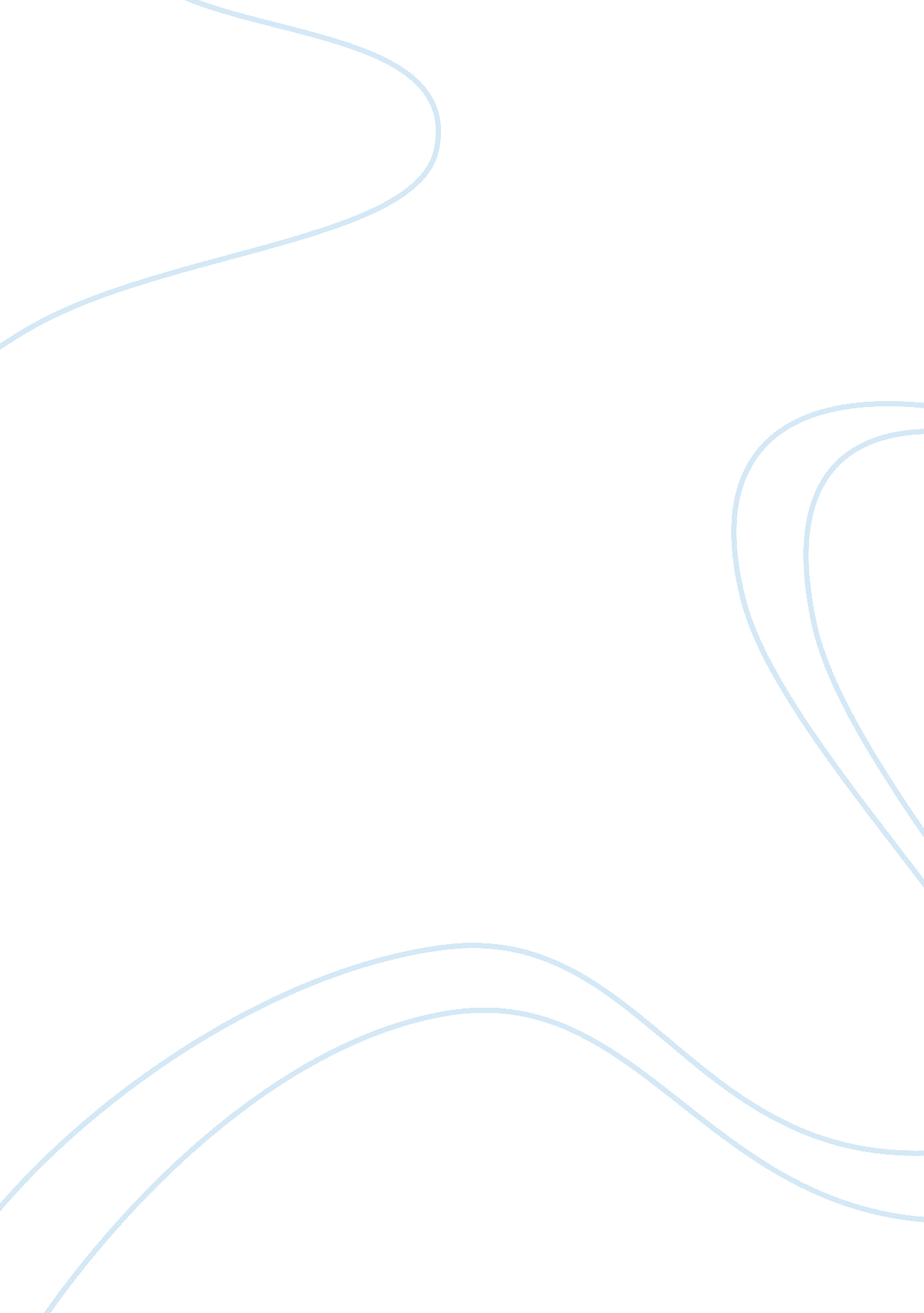 My process for becoming a world class engineering student essay examplePsychology, Success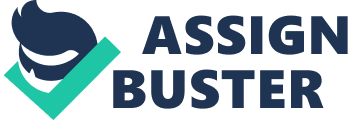 Goal Setting At this moment, I am venturing into Electrical Engineering and am currently in the first semester of my first academic year. It is thereby a strategic position to know set goals that I will strive to achieve upon the completion for my 4 year study upon which I will attain my degree. 
At my level, I understand that an engineer is the professional practitioner of engineering who concerns him/herself with applying ingenuity, scientific knowledge and mathematics in developing solutions targeting to solve technical problems in the society. During my four year study, I desire to be able to mentally and practically tackle issues concerning with electrical engineering to be able to design systems, structures and materials while I strive to overcome the challenges that will come along such as practicality, safety, cost and regulations by the school and other engineering bodies. Commitment to My Goal and the Possible Benefits to Follow Afterwards My commitment to my goals as an electrical engineering student will be that, anything that is world glass strives at being at the top or being ranked above all others. Therefore, to be world class, it will imply that I will not only be focusing at my peers in the class room but also the millions of engineering students from all walks of life in this world. I will seek to make a name for myself as an influential and renowned electrical engineer at my school at the society that I will probably work in. 
As I study Electrical Engineering I will be looking at the benefits that await during my four year study and the life after that. The first reason is that this course has indicated very high chances of acquiring the first job. Electrical Engineering is one field that employers seek to gather fresh mind in to their organizations where they can be molded to boast of specific traits and skills. This will mean that, if I work hard to achieve the goals that I have set, I will be in a position to earn my own salary at a young age. It will thus form a firm foundation for my financial life. Further away from the financial aspects, being an electrical engineer opens up a lot of opportunities in other countries. This is possible because, the laws of physics, electricity and mathematics are universal. Another benefit that I will gather if I achieve my targets of becoming a world class engineering student is that I will gain a wide range, amazingly broad and versatile information, knowledge and skills. In addition I will acquire personal benefits such as coming face to face with challenges that I will have to tackle on my own thus runs of my adrenaline and the spirit of Mr. Fix it will develop. Aspects to Improve to be a World-Class Electrical Engineering Student Having to be the first semester for my electrical engineering journey, the unavoidable points to note is that undertaking this course is quite a challenge and I will require to be better equipped if I am to come anywhere close to achieving my goals. Therefore, the first thing that I will have to do is improve my time management skills. Time will be a very essential resource towards the achievement of my goals. Managing time will require that I have a personal timetable and the course timetable that will be provided by the institution. These timetables will ensure that I get to my lectures timely and prepared. The personal timetable on the other hand will help me manage my free time to identify when I should undertake my revision, when I should discuss with my peers, and when I should engage in other co-curricular activities such as swimming and joining clubs and societies. All this will require discipline and strict adherence to what rules and regulations are laid down by the institution and those that I will personally put on paper. Community Building Culture and society are dynamic. In my academic endeavor, I will without a doubt come across people of different cultures. The trick and guide to ensuring that there are good relationships and that I make optimal use of my friends is expecting them to be different from me. The differences will vary from religion, myths, dressing, eating and even their study modes. In essence, the first response to my peers will be to demonstrate my curiosity to want to know them better so that we can form formidable teams that will come in handy in uniting to discussing electrical engineering concepts and projects. The close peers will be my first consultants when something is not clear to me. This will go a long way in establishing bonds between us regardless of the diverse cultures that we shall have come from. 
Academic Development Work Cited Berson, Bernard R., and Douglas E. Benner. Career success in engineering: a guide for students and new professionals. Chicago: Kaplan AEC Education, 2007. Print. 